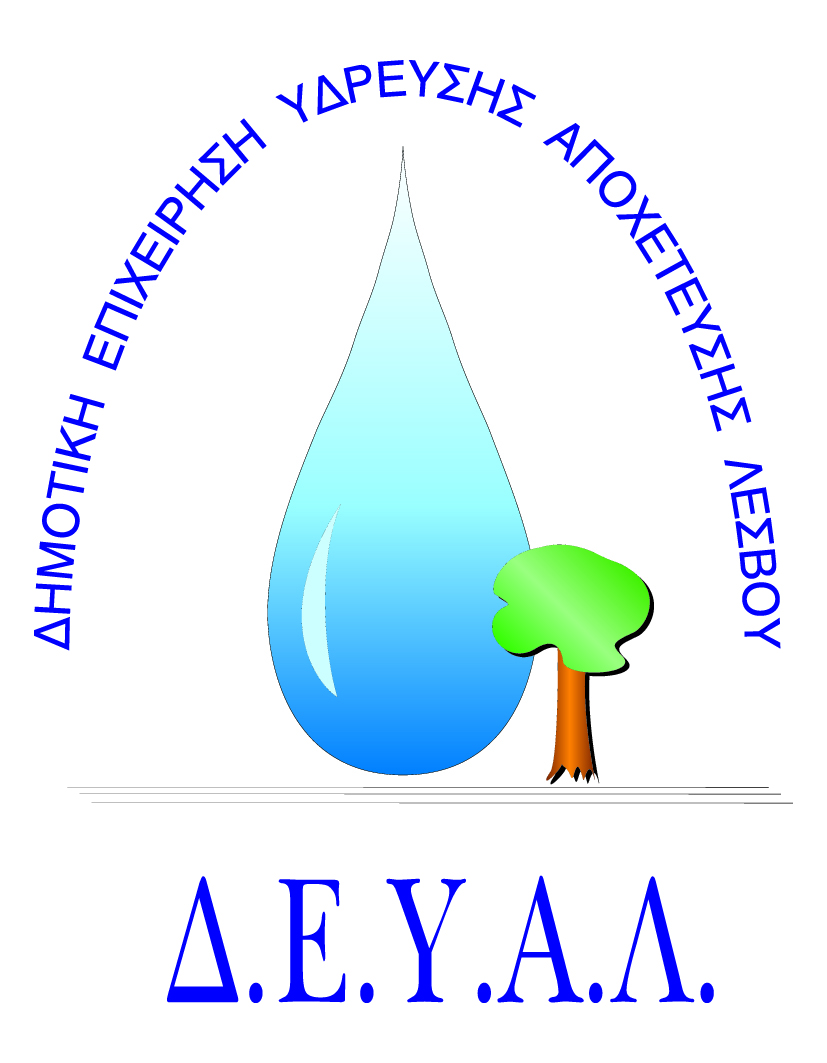 ΔΗΜΟΤΙΚΗ ΕΠΙΧΕΙΡΗΣΗ             ΥΔΡΕΥΣΗΣ ΑΠΟΧΕΤΕΥΣΗΣ                ΛΕΣΒΟΥTΜΗΜΑ ΠΡΟΜΗΘΕΙΩΝ                                                                   Μυτιλήνη 13/ 2/ 2018Αρμόδιος: Πολυχρόνης Γιάννης					Αρ. πρωτ.1716Τηλ. &Fax: 2251041966Email:promithion@deyamyt.gr			ΠΡΟΣΚΛΗΣΗ ΕΚΔΗΛΩΣΗΣ ΕΝΔΙΑΦΕΡΟΝΤΟΣ ΠΡΟΜΗΘΕΙΑΣΘΕΜΑ:ΠΡΟΜΗΘΕΙΑ ΗΛΕΚΤΡΟΛΟΓΙΚΟΥ ΥΛΙΚΟΥ ΓΙΑ ΤΟ ΑΝΤΛΙΟΣΤΑΣΙΟ ΑΚΑΘΑΡΤΩΝ ΤΗΣ Δ.Κ.ΣΚΑΛΑΣ ΣΥΚΑΜΝΙΑΣ ΤΗΣ Δ.Ε.ΜΗΘΥΜΝΑΣ.ΠΛΗΡ:ΚΑΡΑΚΩΝΣΤΑΝΤΙΝΟΣ ΓΡΗΓΟΡΗΣ ΤΗΛ.ΕΠΙΚ. 6936806764Λήξη Προθεσμίας υποβολής προσφορών:Παρασκευή 16-2-2018 και ώρα 14:00Χρόνος Αποσφράγισης προσφορών	:Τρίτη 20-2-2018 και ώρα 12:30Χρόνος Παράδοσης				: Πέντε (5) ημέρες μετά την ανάθεση της προμήθειας  Όροι Πληρωμής				: Εξήντα (60) ημέρες μετά την παραλαβήΤόπος Παράδοσης	 : Εγκαταστάσεις Καρά Τεπές Τρόπος υποβολής προσφοράς (έντυπο 1 και 2):  1) Fax(2251041966) ή 2) email (promithion@deymyt.gr) ή 3) σε σφραγισμένο φάκελο στα γραφεία της ΔΕΥΑΛ (Ελ.Βενιζέλου 13 – 17, 1ος όροφος) 
                                                                                                   Η ΓΕΝΙΚΗ ΔΙΕΥΘΥΝΤΡΙΑ                                                                                                          ΤΗΣ ΔΕΥΑΛ                                                                                                      ΔΕΣΠΟΙΝΑ ΜΠΩΚΟΥ                                                                                                  Α/ΑΤΕΧΝΙΚΗ ΠΕΡΙΓΡΑΦΗ/ΠΡΟΔΙΑΓΡΑΦEΣΠΟΣΟΤΗΤΑ1ΣΥΡΜΑΤΟΣΧΟΙΝΟ ΙΝΟΧ 8mm 15m2ΣΦΥΓΚΤΗΡΕΣ ΙΝΟΧ ΓΙΑ ΣΥΡΜΑΤΟΣΧΟΙΝΟ 8mm63ΣΦΥΓΚΤΗΡΕΣ ΓΙΑ ΜΑΝΙΚΑ Β.Τ. 2’’24ΔΙΠΛΗ ΣΚΑΦΗ ΦΘΟΡΙΟΥ ΠΛΗΡΗΣ ΜΕ ΜΕΤΑΣΧΗΜΑΤΙΣΤΗ-ΣΤΑΡΤΕΡ ΛΑΜΠΕΣ ΣΤΕΓΑΝΟΥ ΤΥΠΟΥ25ΔΙΑΚΟΠΤΕΣ ΑΠΛΟΙ ΣΤΕΓΑΝΟΙ ΕΞΩΤΕΡΙΚΟΥ ΤΥΠΟΥ26ΚΑΛΩΔΙΟ ΕΥΚΑΜΠΤΟ 3Χ1,510m7ΑΣΦΑΛΕΙΕΣ ΑΥΤΟΜΑΤΕΣ 10Α28ΚΑΛΩΔΙΟ ΓΙΑ ΑΛΛΑΓΗ ΠΑΡΟΧΗΣ Δ.Ε.Η. 5Χ16 ΝΥΥ ΑΠΟ ΜΕΤΡΗΤΗ Δ.Ε.Η. ΜΕΧΡΙ ΤΟΝ ΠΙΝΑΚΑ10m9ΚΟΥΤΙ ΡΟΚΑ ΓΙΑ ΤΟ ΠΑΡΑΠΑΝΩ ΚΑΛΩΔΙΟ110ΚΟΥΤΙ ΡΟΚΑ ΓΙΑ ΤΟ ΚΑΛΩΔΙΟ 3χ1,51